О назначении ответственного лица по осуществлению личного приема граждан по вопросам защиты прав потребителей В соответствии с письмом Госкомитета Республики Башкортостан                 от 12.05.2020 №3984-12 об утверждении и использовании в работе типового плана по защите прав потребителей в администрации сельского поселения, назначить главу сельского поселения Бик-Кармалинский сельсовет муниципального района Давлекановский район Республики Башкортостан Лукманова О.Р.  ответственным по осуществлению личного приема граждан по вопросам защиты прав потребителей в администрации сельского поселения Бик-Кармалинский сельсовет муниципального района Давлекановский район Республики Башкортостан.Глава сельского поселения                                                              О.Р.ЛукмановИнформация о контактных данных ответственного лица по вопросам защиты прав потребителей администрации сельского поселения Бик-Кармалинский сельсовет муниципального района Давлекановский район Республики Башкортостан с указанием ФИО, должности, контактного телефона и адреса электронной почтыБашҡортостан РеспубликаһыДәүләкән районымуниципаль районыныңБик-Ҡарамалы  ауыл Советыауыл биләмәһе хакимиәте453422,  Дәүләкән районы,  Бик-Ҡарамалы ауылы, Үҙәк урам, 27,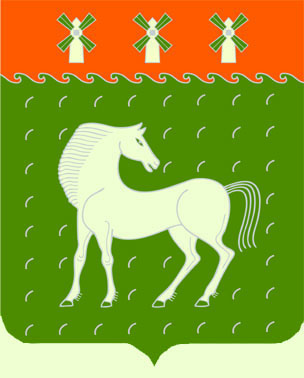 Администрация сельского поселенияБик-Кармалинский сельсоветмуниципального района Давлекановский районРеспублики Башкортостан453422, Давлекановский район,  с.Бик-Кармалы, ул. Центральная,  27,БОЙОРОК03  июнь 2020 й.№ 28РАСПОРЯЖЕНИЕ03 июня 2020 г.№ п/пНаименование администрации сельского поселения муниципального района Республики БашкортостанКонтактные данные ответственного лица по вопросам защиты прав потребителей администрации сельского поселения муниципального района Республики БашкортостанКонтактные данные ответственного лица по вопросам защиты прав потребителей администрации сельского поселения муниципального района Республики БашкортостанКонтактные данные ответственного лица по вопросам защиты прав потребителей администрации сельского поселения муниципального района Республики БашкортостанГиперссылка на сайт в Информационно-телекоммуникационной сети «Интернет», где размещена информация об ответственном лице по вопросам защиты прав потребителей администрации сельского поселения муниципального района Республики Башкортостан№ п/пНаименование администрации сельского поселения муниципального района Республики БашкортостанФИО, должностьконтактный телефонадрес электронной почтыГиперссылка на сайт в Информационно-телекоммуникационной сети «Интернет», где размещена информация об ответственном лице по вопросам защиты прав потребителей администрации сельского поселения муниципального района Республики Башкортостан1Бик-Кармалинский сельсоветЛукманов О.Р., глава сельского поселения(347-68) 341-33, (347-68) 341-88bik_karm@bk.ruhttp://sovet-davlekanovo.ru/rural/bic-karmalinskiy/iblock.php?SECTION_ID=103